к а р а р                                                      р е ш е н и е                                                                                                                                   О внесении изменений в решение Совета сельского поселения  Рапатовский сельсовет муниципального района Чекмагушевский район Республики Башкортостан от 15.06.2016 № 43 «Об утверждении Порядка размещения сведений о доходах, расходах, об имуществе и обязательствах имущественного характера депутатов Совета сельского  поселения  Рапатовский  сельсовет  муниципального  района  Чекмагушевский  район  Республики Башкортостан»           В соответствии с Федеральным законом от 03.12.2012 г. N 230-ФЗ                      "О контроле за соответствием расходов лиц, замещающих государственные должности, и иных лиц их доходам", Федеральным законом от 25.12.. № 273-ФЗ "О противодействии коррупции", Совет сельского  поселения Рапатовский сельсовет  муниципального района  Чекмагушевский  район  Республики Башкортостан  РЕШИЛ:1. В  решение Совета сельского поселения  Рапатовский сельсовет муниципального района Чекмагушевский район Республики Башкортостан от 15.06.2016 №43 «Об утверждении Порядка размещения сведений о доходах, расходах, об имуществе и обязательствах имущественного характера депутатов Совета сельского  поселения  Рапатовский  сельсовет  муниципального  района  Чекмагушевский  район  Республики Башкортостан» внести следующие изменения:         1.1. Подпункт 4 пункта 2 Порядка изложить в следующей редакции:«сведения об источниках получения средств, за счет которых совершены сделки (совершена сделка) по приобретению земельного участка, другого объекта недвижимого имущества, транспортного средства, ценных бумаг (долей участия, паев в уставных (складочных) капиталах организаций), цифровых финансовых активов, цифровой валюты, если общая сумма таких сделок (сумма такой сделки) превышает общий доход служащего (работника) и его супруги (супруга) за три последних года, предшествующих отчетному периоду.».2. Настоящее решение обнародовать на информационном стенде  и на официальном сайте администрации сельского поселения Рапатовский сельсовет муниципального района Чекмагушевский район Республики Башкортостан.Глава сельского поселения						      с. Рапатово"___"__________ 2022 г.№  ____БАШКОРТОСТАН  РЕСПУБЛИКАhЫСАKМАГОШ  РАЙОНЫ муниципаль районЫНЫН  Рапат АУЫЛ СОВЕТЫ АУЫЛ  БИЛЭмЭhЕ  ХАКИМИЭТЕ452219, Рапат ауылы, Ленин урамы,12тел. (34796) 26-8-05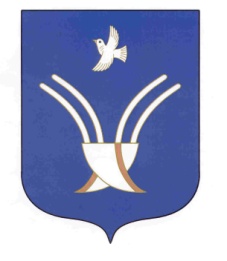 Администрациясельского поселенияРАПАТОВСКИЙ СЕЛЬСОВЕТмуниципального района Чекмагушевский район Республики Башкортостан452219, село Рапатово, ул. Ленина,12тел. (34796) 26-8-05